Trillium School for Performing Arts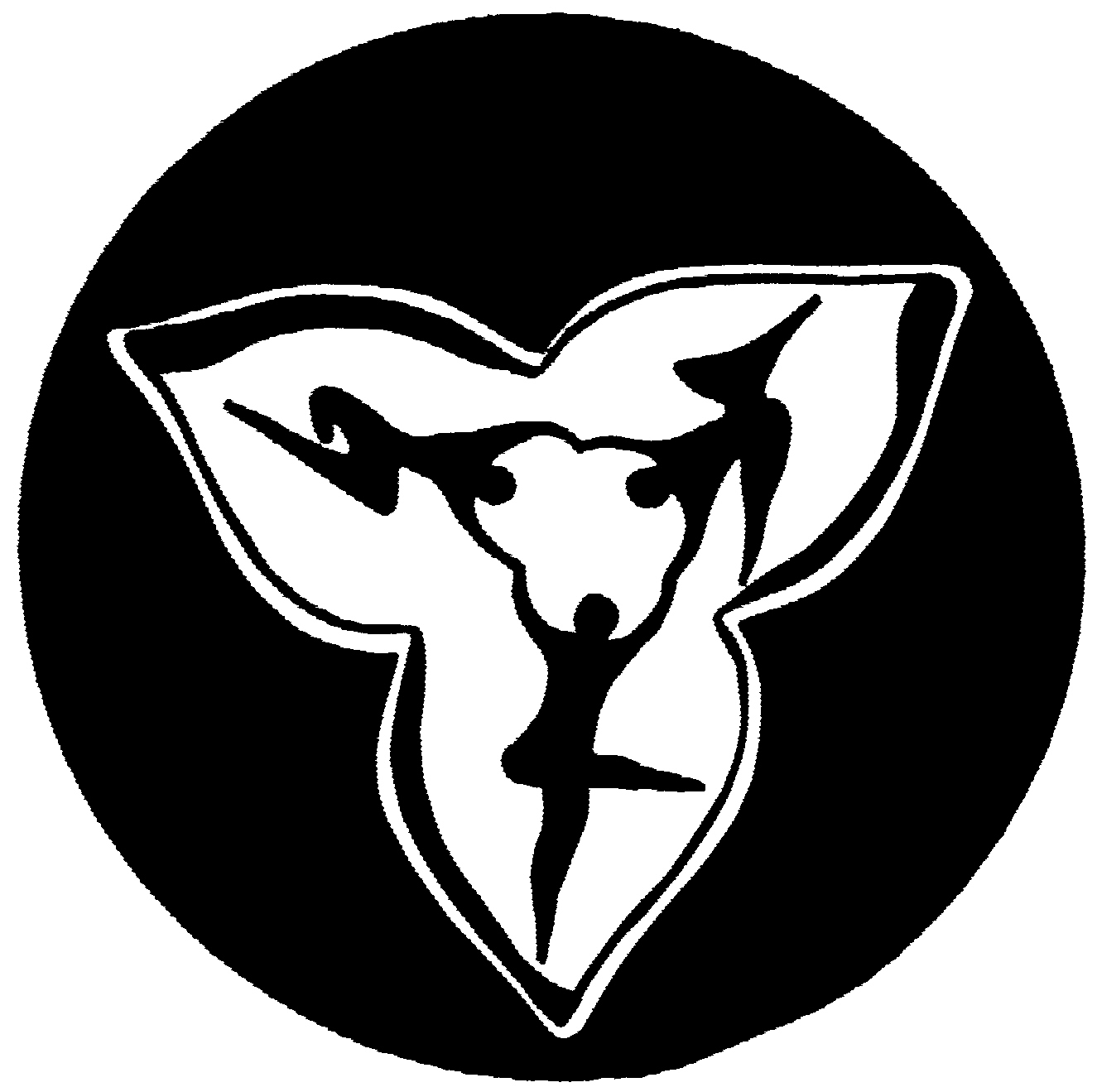 2020-21 Class Registration867 Court Street North, Lewisburg, WV 24901   (304) 645-3003www.TrilliumPerformingArts.org trilliumbizwv@gmail.comStudent(s): _______________________________Age: ______   Date of Birth: _________________________Address: _________________________________________________________________________________Parent/ Guardian Name: ______________________  _Email______________________ Phone:____________Class: 1_____________________        2________________________     3_________________________ Please describe any health issues that exist with this student and a doctor contact if you choose:Due to Covid 19 there are new guide lines that must be followed until further notice.Masks must be worn for in person pods. There will be masks inside the stage door if you need one.Only students are allowed inside. Parents may wait in their cars. You will be texted when class is over.Students must use hand sanitizer when entering and leaving.Maintain social distancing.Students must use their own water bottles. One with a straw is recommended.If a student has a fever, cough, flu symptoms, or excessive fatigue, THEY CAN NOT ATTEND CLASS.Students can only go to designated areas. Handicapped bathroom will be the only one open.If you agree to these terms and have completed all contact information, please sign below. Your student will not be allowed to attend without a signature.Parent/Guardian Signature: ___________________________________________________ Date:_____________Those who are doing virtual learning, please mail this form with $50 to: Trillium Performing Arts 867 Court Street North, Lewisburg, WV 24901.If you would like more information or have questions, please email trilliumbizwv@gmail.com_______________________________________________________________________________________________